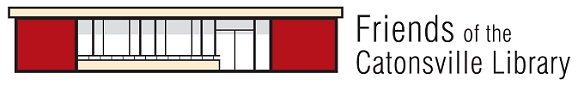 Membership And Words & Wine Form 2015Membership And Words & Wine Form 2015Membership And Words & Wine Form 2015Membership And Words & Wine Form 2015Membership And Words & Wine Form 2015Name:Address:City, State Zip:Email:Phone:Friends of the Catonsville Library MembershipFriends of the Catonsville Library Membership $25   $50   $75 $100   $200 
  Other:  ______ $25   $50   $75 $100   $200 
  Other:  ______Total:Words & Wine Tickets $30/Person:
(Your tickets will be waiting for you at Words & Wine front table.)Words & Wine Tickets $30/Person:
(Your tickets will be waiting for you at Words & Wine front table.)# of Tickets:      # of Tickets:      Total:      50th Anniversary Canvas Book Bag$5 Donation Visit www.catonsvillelibraryfriends.org/ to see the tote50th Anniversary Canvas Book Bag$5 Donation Visit www.catonsvillelibraryfriends.org/ to see the tote# of Canvas Bags:      # of Canvas Bags:      Total:      
50th Anniversary Canvas Book Bag$5 Donation Visit www.catonsvillelibraryfriends.org/ to see the tote50th Anniversary Canvas Book Bag$5 Donation Visit www.catonsvillelibraryfriends.org/ to see the tote
(Please include your email above so that we can inform you when your canvas tote is ready for pick up.)
(Please include your email above so that we can inform you when your canvas tote is ready for pick up.)
(Please include your email above so that we can inform you when your canvas tote is ready for pick up.)Total:       Total:       --------------------------------------------------------------------------------------------------------------------------------------------------------------------------------------------------------------------------------------------------------------------------------------------------------------------------------------------------------------------------------------------------------------------------------------------------------------------------------------------------------------------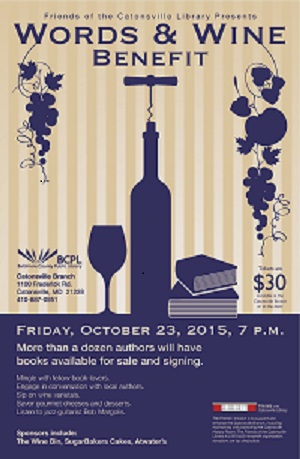 Join the Friends of the Catonsville Library 
At Our 
Words & Wine Annual BenefitFriday, October 23, 2015 at 7 PMMingle with fellow book-lovers.
Engage in conversation with local authors.Sip on wine varietals.
Savor gourmet cheeses and desserts.
Listen to jazz guitarist Bob Margolis.Tickets $30
At the Library or By Mail | $31.60 OnlineJoin the Friends of the Catonsville Library 
At Our 
Words & Wine Annual BenefitFriday, October 23, 2015 at 7 PMMingle with fellow book-lovers.
Engage in conversation with local authors.Sip on wine varietals.
Savor gourmet cheeses and desserts.
Listen to jazz guitarist Bob Margolis.Tickets $30
At the Library or By Mail | $31.60 OnlineJoin the Friends of the Catonsville Library 
At Our 
Words & Wine Annual BenefitFriday, October 23, 2015 at 7 PMMingle with fellow book-lovers.
Engage in conversation with local authors.Sip on wine varietals.
Savor gourmet cheeses and desserts.
Listen to jazz guitarist Bob Margolis.Tickets $30
At the Library or By Mail | $31.60 OnlineAuthors confirmed include:
Jason Tinney and Debra Roffman
 Louis Diggs, Sue Eisenfeld, Barbara Glickman, Erin Hagar, Danuta Kosk-Kosicka, Kate Nolan, 
Antero Pietelia, Rebecca Remington and David ShackelfordVisit www.catonsvillelibraryfriends.org for more authors.Books available for sale and signing.  Keep up-to-date - Like us on Facebook - www.facebook.com/CatonsvilleLibraryFriendsNote: This is an Adult Only event.Authors confirmed include:
Jason Tinney and Debra Roffman
 Louis Diggs, Sue Eisenfeld, Barbara Glickman, Erin Hagar, Danuta Kosk-Kosicka, Kate Nolan, 
Antero Pietelia, Rebecca Remington and David ShackelfordVisit www.catonsvillelibraryfriends.org for more authors.Books available for sale and signing.  Keep up-to-date - Like us on Facebook - www.facebook.com/CatonsvilleLibraryFriendsNote: This is an Adult Only event.Authors confirmed include:
Jason Tinney and Debra Roffman
 Louis Diggs, Sue Eisenfeld, Barbara Glickman, Erin Hagar, Danuta Kosk-Kosicka, Kate Nolan, 
Antero Pietelia, Rebecca Remington and David ShackelfordVisit www.catonsvillelibraryfriends.org for more authors.Books available for sale and signing.  Keep up-to-date - Like us on Facebook - www.facebook.com/CatonsvilleLibraryFriendsNote: This is an Adult Only event.Authors confirmed include:
Jason Tinney and Debra Roffman
 Louis Diggs, Sue Eisenfeld, Barbara Glickman, Erin Hagar, Danuta Kosk-Kosicka, Kate Nolan, 
Antero Pietelia, Rebecca Remington and David ShackelfordVisit www.catonsvillelibraryfriends.org for more authors.Books available for sale and signing.  Keep up-to-date - Like us on Facebook - www.facebook.com/CatonsvilleLibraryFriendsNote: This is an Adult Only event.Authors confirmed include:
Jason Tinney and Debra Roffman
 Louis Diggs, Sue Eisenfeld, Barbara Glickman, Erin Hagar, Danuta Kosk-Kosicka, Kate Nolan, 
Antero Pietelia, Rebecca Remington and David ShackelfordVisit www.catonsvillelibraryfriends.org for more authors.Books available for sale and signing.  Keep up-to-date - Like us on Facebook - www.facebook.com/CatonsvilleLibraryFriendsNote: This is an Adult Only event.